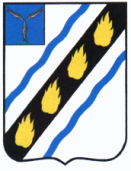 ЛЮБИМОВСКОЕ  МУНИЦИПАЛЬНОЕ  ОБРАЗОВАНИЕ СОВЕТСКОГО  МУНИЦИПАЛЬНОГО  РАЙОНА  САРАТОВСКОЙ  ОБЛАСТИСОВЕТ  ДЕПУТАТОВ (четвертого созыва)РЕШЕНИЕОт 28 .10.2021 г. №127 с.Любимово О вынесении на публичные слушания проект решения Совета депутатов Любимовского муниципального  образования « О внесении изменений и дополнений в  Устав Любимовского муниципального образования Советского муниципального района Саратовской области».На основании статей 28 и 44 Федерального закона от 6 октября 2003 года 131-ФЗ «Об общих принципах организации местного самоуправления в Российской Федерации» Совет депутатов Любимовского муниципального образования РЕШИЛ:1.      Вынести на публичные слушания с участием граждан, проживающих на территории Любимовского муниципального образования Советского муниципального района Саратовской области, проект решения Совета депутатов Любимовского муниципального образования «О внесении изменений и дополнений в Устав Любимовского муниципального образования Советского муниципального района Саратовской области» согласно Приложению. Инициатором проведения публичных слушаний является Совет депутатов Любимовского муниципального образования.2.      Назначить организатором публичных слушаний комиссию в составе четырех членов комиссии:- председателя комиссии – Ефанова Наталья Ивановна,- секретаря комиссии – Шамина Елена Александровна,- члена комиссии – Неборак Галина Ивановна (по согласованию),- члена комиссии – Белова Наталья Васильевна (по согласованию).3. Граждане, проживающие на территории Любимовского муниципального образования Советского муниципального района Саратовской области, обладающие избирательным правом, вправе участвовать в публичных слушаниях в целях обсуждения проекта Устава Любимовского муниципального образования Советского муниципального района Саратовской области посредством подачи организатору публичных слушаний замечаний и предложений в письменной и (или) устной форме.4. Провести публичные слушания   11 ноября 2021 года в 11.00 в актовом зале здания МБОУ-ООШ с.Любимово, по адресу: Саратовская область, Советский район, с.Любимово, ул. Школьная, 15.5. Замечания и предложения по проекту решения Совета депутатов Любимовского муниципального образования «О внесении изменений и дополнений в Устав Любимовского муниципального образования Советского муниципального района Саратовской области» направлять до 29 ноября 2021 года по рабочим дням с 8.00 до 17.00  по адресу: Саратовская область, Советский район, с.Любимово, ул. Центральная, д. 4а,  по телефону: (84566) 6-71-86. 2. Настоящее решение подлежит официальному опубликованию в установленном порядке.Глава Любимовского	муниципального образования  			                    Н.И. Ефанова